Разработка урока музыкиПо программе «Музыка» Г.С. РигинойПо системе развивающего обучения Л.В.ЗанковаРаздел «Композиторы «Могучей кучки»4 классТема: «Творчество Н. А. Римского-Корсакова, опера «Садко»Подготовила: учитель музыки Шаронова Е.И. 2014г.Цель:  помочь получить целостное представление о творчестве композитора.Задачи: вызвать эмоциональный отклик на музыку Н.А.Римского-Корсакова; развивать творческие способности и творческую активность учащихся. воспитывать любовь и интерес к сказочным произведениям в литературе и музыке;Личностные: формирование  основ социальных компетенции (включая ценностно-смысловые установки моральные нормы),опыт социальных и межличностных отношений, освоение общекультурного мирового наследия.Познавательные: продолжить знакомство учащихся с творчеством Н.А.Римского-Корсакова, обобщить и закрепить понятия выразительность и изобразительность в музыке, вспомнить средства музыкальной выразительности и обозначить их роль в создании изобразительной составляющей музыкального образа.Регулятивные: формирование умений работы в группе, контролировать и оценивать свои действия, вносить соответствующие коррективы в их выполнение.Коммуникативные: учитывать позицию партнера, организовывать и осуществлять сотрудничество с учителем и сверстниками, адекватно передавать информацию.                                                               Ход урока.Организационный момент:  исполнение распевки с ручными знаками по мажорному звукоряду и трезвучию.Здравствуйте. Прозвенел звонок, начался урок. Колокольчик нам поет, на урок он нас зовет.2. Основная часть Мотивация (самоопределение к учебной деятельности)Сегодня мы с вами продолжаем разговор о русской музыке и узнаем творчество еще одного композитора, входившего в состав творческого объединения «Могучая кучка». А  начнем с песни  композитора Г.Струве «Музыка» (Исполняем песню)Как вы понимаете слова песни: «Я хочу увидеть музыку»? Разве музыку можно увидеть? Уч.  Да ее можно представить, вообразитьКак вы думайте, картина,  возникшая в воображении, после услышанной музыки у всех будет одна и та же? (ответы детей) Ваши мнения разделились. Я предлагаю сейчас вам послушать фрагмент музыкального произведения, а затем ответить на вопрос: какую картину вы представили, слушая эту музыку? (звучит «Океан-море синее» Римского- Корсакова.)                                                                                    Итак, какая  картина возникла в вашем воображении? (ответы детей)Фрагмент музыкального произведения, которое мы слушали, называется ”Океан-море синее” и является вступлением к опере «Садко». Актуализация ранее полученных знаний:Мы встречались с фрагментами данной оперы, кто автор?Уч. Да, ее автор Н.Римский- КорсаковЗадание: по картинкам определить героев из оперы «Садко» с ними мы встречались, когда изучали выдающихся  исполнителей музыки:(Варяжский гость, Индийский гость,  Веденецкий гость)Тема урока: Н.Римский – Корсаков, образы моря в опере «Садко».Исходя из темы, поставим задачи, что мы хотим узнать?Узнать о творчестве композитора?Узнать сюжет оперы, ее героев?Послушать фрагменты, определить выразительные средства и характер музыки?Итог:  Сможет  ли Садко, покорить своей игрой  морскую стихию?Изучение и первичное закрепление нового материала:Задание: Организуем групповую работу, самостоятельно познакомимся с творчеством композитора, и заполним кроссворд. Время на выполнение 5 минут ( приложение1)(Группы обмениваются работами, взаимопроверка, оценивание)Рефлексия: Было легко…Испытывали трудности…Переходим к следующей задаче нашего урока и  познакомимся с сюжетом оперы и ее героями, а помогут мне в этом (Кристина, Максим, Лиза и Ксюша- рассказывают сюжет на фоне слайдов- фрагментов из оперы)Спасибо, за рассказ, было интересно, все внимательно  слушали. Задание: На какие две группы мы могли бы разделить всех героев былины:        Уч. На реальных, живых, настоящих  и  морских, фантастических. Молодцы, справились со второй задачей.Физминутка:   Над волнами чайки кружат, (Дети машут руками, словно крыльями.)Полетим за ними дружно.Брызги пены, шум прибоя, (Показывают волны)А над морем — мы с тобою! Мы теперь плывём по морю (Дети делают плавательные движения руками.)И резвимся на просторе.Веселее загребайИ дельфинов догоняй. Закрепление изученного материала:Вернемся к вступлению. Послушаем вступление целиком, на листах вы должны:Показать цветными линиями изменяющийся  цвет океана?Какие выразительные средства помогли композитору в этом?Определить интонации и характер вступления? ( работа в парах) Приложение 2.Мы узнали героев оперы- былины, подумайте, а кто является связующим звеном между реальным миром и фантастическим? Кто помогал Садко?Уч. Царевна Волхова.Посмотрим видеофрагмент из оперы «Колыбельную Волховы»( просмотр)Обратите внимание на репродукцию картины Врубеля. Похожи ли образы, созданные композитором и художником? Итог: Удалось ли решить поставленные задачи?Смог  ли Садко, покорить своей игрой на гуслях  морскую стихию?Рефлексия: В форме сиквейна на слова  ( Садко, Волхова, Римский- Корсаков ) Д.з. р.т. № 55, изобразить  образ Волховы.Приложение 1Николай Андреевич Римский Корсаков. 1844- 1908Родился в городе Тихвине в семье военного инженера. С детства любил музыку и море. В 12 лет переехал в город  Петербург и поступил в морской кадетский корпус, став морским офицером. В 1861 году, он познакомился с композиторами «Могучей кучки». В 1862 году отправился в кругосветное путешествие, решив, что когда он вернется, то полностью посвятит себя только музыке. Так и случилось, Римский- Корсаков вошел в состав кружка « Могучая кучка». После кругосветного  путешествия написал оперу- былину «Садко» о древнем городе «Новгороде» и гусляре «Садко», который своими песнями покорил морскую стихию. С 1980г. работал дирижером оркестра и в это время написал симфоническую сюиту «Шехеразада» по мотивам арабских сказок «1000 и одна ночь». Но основное место в его творчестве занимают оперы, их всего 15. Наиболее известные «Сказка о царе Салтане»,  «Золотой петушок» на сюжет сказок Пушкина, «Снегурочка» на сюжет пьесы Островского и многие другие. Он унаследовал и  продолжал традиции М.И. Глинки. Более 40 лет длился  творческий путь великого композитора. 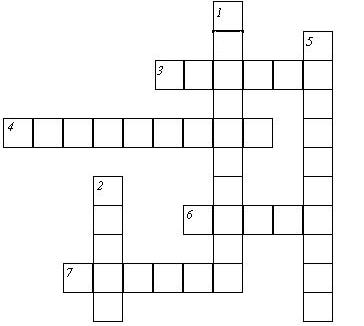 По горизонтали:3. Город, в котором родился Римский-Корсаков?4. Город, в котором учился и работал Римский-Корсаков?6. Опера-былина Римского-Корсакого?7. Традиции, какого композитора наследовал в своём творчестве Римский-Корсаков?По вертикали:1. Симфоническая сюита Римского-Корсакова, сочинённая по мотивам арабских сказок “Тысяча и одна ночь”?2. Старинный русский щипковый инструмент, на котором играл Садко?5. Название оперы на сюжет пьесы А.Островского?Приложение 2« Океан- море синее»Показать цветными линиями изменяющийся  цвет океана?Какие выразительные средства помогли композитору в этом ?( динамика, темп, регистр, тембр)Определить интонации и характер океана? ( могучий, спокойный,  ясный, тревожный, величественный, таинственный…)